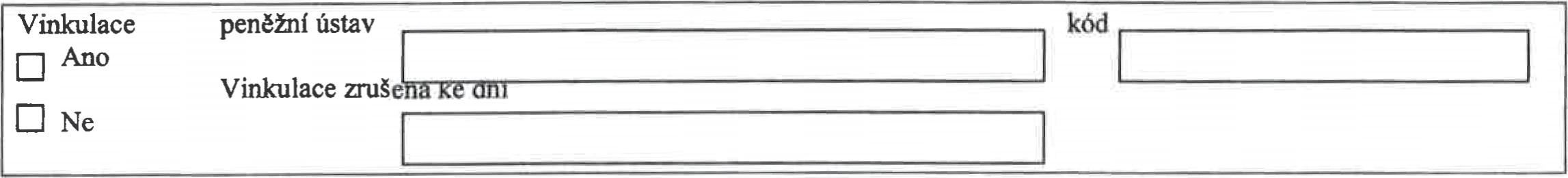 Jméno a podpis pojistníka / pojištěného	   DatumJméno a podpis pojišťovacího agenta	    Agenturní číslo PAGenerali Pojišťovna a.s. 					Domov pro seniory Věstonická příspěvková organizaceVěstonická 4304/1, 628 00 BRNO ředitel organizaceNávrh na změnu ke smlouvě na pojištění podnikání	Generali Pojišťovna a.s.Bělehradská 132Pojistná smlouva č.120 84         Praha 2Pojistník Pojištěný Bydliště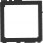 	Příjmení, jméno, titul / Název firmy	IČO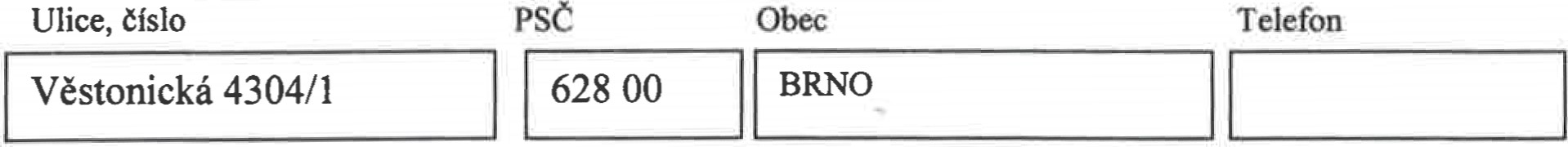 	Příjmení, jméno, titul / Název firmy	IČO	Příjmení, jméno, titul / Název firmy	IČO	Příjmení, jméno, titul / Název firmy	IČO	Příjmení, jméno, titul / Název firmy	IČO	Příjmení, jméno, titul / Název firmy	IČO	Příjmení, jméno, titul / Název firmy	IČOMísto pojištěníMísto pojištěníUlice, číslo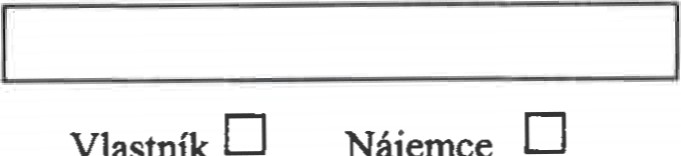 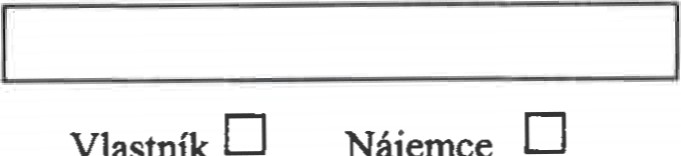 Ulice, čísloPSČ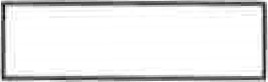 PSČObec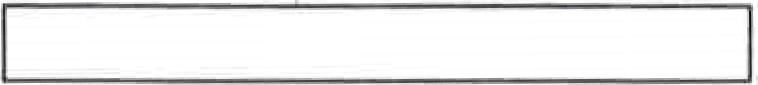 ObecZpůsobPlaceníZpůsobPlaceníročně[X] pololetně[X] pololetněčtvrtletněčtvrtletněčtvrtletně Druh inkasa Druh inkasa Pošt. poukázkou trvalý příkaztrvalý příkazčíslo účtuJinéZměna rozsahu pojištění — zrušení připojištění odpovědnostiOstatní ujednání smlouvy zůstávají beze změn.Původní roční pojistné (po slevě): 124.608,- KčNové roční pojistné (po slevě): 89.208,- KčDomov pro seniory Věstonická15.07.2016ZFP Makléř, s.r.o.17153917